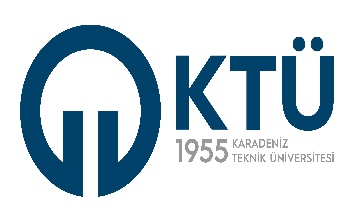 BİLGİ İŞLEM DAİRE BAŞKANLIĞIBİLGİ İŞLEM DAİRE BAŞKANLIĞIBİLGİ İŞLEM DAİRE BAŞKANLIĞIBİLGİ İŞLEM DAİRE BAŞKANLIĞIBİLGİ İŞLEM DAİRE BAŞKANLIĞI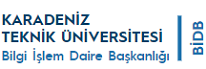 RİSK EYLEM PLANI FORMURİSK EYLEM PLANI FORMURİSK EYLEM PLANI FORMURİSK EYLEM PLANI FORMURİSK EYLEM PLANI FORMUDok. Kodu: İK. FR. 00Yay. Tar: Yay. Tar: Revizyon No: Rev. Tar: Sayfa Sayısı: 01Sayfa Sayısı: 01Sıra NoSıra NoReferans No.Referans No.Stratejik HedefStratejik HedefBirim /Alt Birim HedefiBirim /Alt Birim HedefiTespit Edilen Risk/Riskin AdıTespit Edilen Risk/Riskin AdıRiske verilen cevaplar: Mevcut KontrollerRiske verilen cevaplar: Mevcut KontrollerRisk Puanı ve Önem DüzeyiRisk Puanı ve Önem DüzeyiKapsamKapsamYapılacak Eylemler /ÇalışmalarYapılacak Eylemler /ÇalışmalarÇalışma GurubuÇalışma GurubuKoordinasyon ve İşbirliği Koordinasyon ve İşbirliği ÇıktıÇıktıRiskin Sahibi/SorumlusuRiskin Sahibi/SorumlusuEylem Başlangıç-Bitiş TarihiEylem Başlangıç-Bitiş TarihiKoordinatörKoordinatörAçıklamaAçıklamaAçıklamalarSıra No: Eylem planı sıra no girilecektirReferans No: Riskin referans numarasını gösterir. Referans numarası risk sahibinin bağlı olduğu birimi de gösterecek şekilde yapılan bir kodlamadır. Risk devam ettiği sürece bu kod değiştirilmez Aynı kod bir başka riske verilmez. (Konsolide Risk raporundaki numarayla aynı olmalıdır)Stratejik Hedef: Riskin İlişkili olduğu stratejik hedef yazılır.Birim /Alt Birim Hedefi: Risk kaydı birim / alt birim düzeyinde dolduruluyorsa, idarenin stratejik hedefleriyle doğrudan veya dolaylı bağlantılı ve riskten etkilenecek olan hedef bu sütuna yazılır. Risk kaydı idare düzeyinde dolduruluyor ise bu sütun boş bırakılır.Tespit Edilen Risk/Riskin Adı: Tespit edilen riskler yazılırRiske verilen cevaplar: Mevcut kontroller bu sütuna yazılır.Risk Puanı ve Önem Düzeyi: Konsolide risk raporundaki risk puanı ve önem düzeyi (Yüksek, orta, düşük) girilirKapsam: Risklerin hangi birimleri kapsadığı yazılırYapılacak Eylemler /Çalışmalar: Eylem planı kapsamında yapılacak çalışmalar yazılır.Çalışma Gurubu: Eylem planı kapsamında yapılacak çalışmaları yürütecek kişilerin isimleri yazılır.Koordinasyon ve İşbirliği: Koordinasyon ve işbirliği yapılacak birim/personel kurum/kuruluş yazılır.Çıktı: Yapılacak çalışmalar sonucu elde edilecek çıktılar yazılırRiskin Sahibi/Sorumlusu: Riskin yönetilmesinden ve izlenmesinden sorumlu kişidir.Eylem Başlangıç-Bitiş Tarihi: Eylem çalışmalarının başlangıç ve bitiş tarihidir.Koordinatör: Birim Risk Koordinatörü yazılırAçıklama: Gerekli görülen açıklamalar ve geleceğe ilişkin öngörüler yazılır.AçıklamalarSıra No: Eylem planı sıra no girilecektirReferans No: Riskin referans numarasını gösterir. Referans numarası risk sahibinin bağlı olduğu birimi de gösterecek şekilde yapılan bir kodlamadır. Risk devam ettiği sürece bu kod değiştirilmez Aynı kod bir başka riske verilmez. (Konsolide Risk raporundaki numarayla aynı olmalıdır)Stratejik Hedef: Riskin İlişkili olduğu stratejik hedef yazılır.Birim /Alt Birim Hedefi: Risk kaydı birim / alt birim düzeyinde dolduruluyorsa, idarenin stratejik hedefleriyle doğrudan veya dolaylı bağlantılı ve riskten etkilenecek olan hedef bu sütuna yazılır. Risk kaydı idare düzeyinde dolduruluyor ise bu sütun boş bırakılır.Tespit Edilen Risk/Riskin Adı: Tespit edilen riskler yazılırRiske verilen cevaplar: Mevcut kontroller bu sütuna yazılır.Risk Puanı ve Önem Düzeyi: Konsolide risk raporundaki risk puanı ve önem düzeyi (Yüksek, orta, düşük) girilirKapsam: Risklerin hangi birimleri kapsadığı yazılırYapılacak Eylemler /Çalışmalar: Eylem planı kapsamında yapılacak çalışmalar yazılır.Çalışma Gurubu: Eylem planı kapsamında yapılacak çalışmaları yürütecek kişilerin isimleri yazılır.Koordinasyon ve İşbirliği: Koordinasyon ve işbirliği yapılacak birim/personel kurum/kuruluş yazılır.Çıktı: Yapılacak çalışmalar sonucu elde edilecek çıktılar yazılırRiskin Sahibi/Sorumlusu: Riskin yönetilmesinden ve izlenmesinden sorumlu kişidir.Eylem Başlangıç-Bitiş Tarihi: Eylem çalışmalarının başlangıç ve bitiş tarihidir.Koordinatör: Birim Risk Koordinatörü yazılırAçıklama: Gerekli görülen açıklamalar ve geleceğe ilişkin öngörüler yazılır.AçıklamalarSıra No: Eylem planı sıra no girilecektirReferans No: Riskin referans numarasını gösterir. Referans numarası risk sahibinin bağlı olduğu birimi de gösterecek şekilde yapılan bir kodlamadır. Risk devam ettiği sürece bu kod değiştirilmez Aynı kod bir başka riske verilmez. (Konsolide Risk raporundaki numarayla aynı olmalıdır)Stratejik Hedef: Riskin İlişkili olduğu stratejik hedef yazılır.Birim /Alt Birim Hedefi: Risk kaydı birim / alt birim düzeyinde dolduruluyorsa, idarenin stratejik hedefleriyle doğrudan veya dolaylı bağlantılı ve riskten etkilenecek olan hedef bu sütuna yazılır. Risk kaydı idare düzeyinde dolduruluyor ise bu sütun boş bırakılır.Tespit Edilen Risk/Riskin Adı: Tespit edilen riskler yazılırRiske verilen cevaplar: Mevcut kontroller bu sütuna yazılır.Risk Puanı ve Önem Düzeyi: Konsolide risk raporundaki risk puanı ve önem düzeyi (Yüksek, orta, düşük) girilirKapsam: Risklerin hangi birimleri kapsadığı yazılırYapılacak Eylemler /Çalışmalar: Eylem planı kapsamında yapılacak çalışmalar yazılır.Çalışma Gurubu: Eylem planı kapsamında yapılacak çalışmaları yürütecek kişilerin isimleri yazılır.Koordinasyon ve İşbirliği: Koordinasyon ve işbirliği yapılacak birim/personel kurum/kuruluş yazılır.Çıktı: Yapılacak çalışmalar sonucu elde edilecek çıktılar yazılırRiskin Sahibi/Sorumlusu: Riskin yönetilmesinden ve izlenmesinden sorumlu kişidir.Eylem Başlangıç-Bitiş Tarihi: Eylem çalışmalarının başlangıç ve bitiş tarihidir.Koordinatör: Birim Risk Koordinatörü yazılırAçıklama: Gerekli görülen açıklamalar ve geleceğe ilişkin öngörüler yazılır.AçıklamalarSıra No: Eylem planı sıra no girilecektirReferans No: Riskin referans numarasını gösterir. Referans numarası risk sahibinin bağlı olduğu birimi de gösterecek şekilde yapılan bir kodlamadır. Risk devam ettiği sürece bu kod değiştirilmez Aynı kod bir başka riske verilmez. (Konsolide Risk raporundaki numarayla aynı olmalıdır)Stratejik Hedef: Riskin İlişkili olduğu stratejik hedef yazılır.Birim /Alt Birim Hedefi: Risk kaydı birim / alt birim düzeyinde dolduruluyorsa, idarenin stratejik hedefleriyle doğrudan veya dolaylı bağlantılı ve riskten etkilenecek olan hedef bu sütuna yazılır. Risk kaydı idare düzeyinde dolduruluyor ise bu sütun boş bırakılır.Tespit Edilen Risk/Riskin Adı: Tespit edilen riskler yazılırRiske verilen cevaplar: Mevcut kontroller bu sütuna yazılır.Risk Puanı ve Önem Düzeyi: Konsolide risk raporundaki risk puanı ve önem düzeyi (Yüksek, orta, düşük) girilirKapsam: Risklerin hangi birimleri kapsadığı yazılırYapılacak Eylemler /Çalışmalar: Eylem planı kapsamında yapılacak çalışmalar yazılır.Çalışma Gurubu: Eylem planı kapsamında yapılacak çalışmaları yürütecek kişilerin isimleri yazılır.Koordinasyon ve İşbirliği: Koordinasyon ve işbirliği yapılacak birim/personel kurum/kuruluş yazılır.Çıktı: Yapılacak çalışmalar sonucu elde edilecek çıktılar yazılırRiskin Sahibi/Sorumlusu: Riskin yönetilmesinden ve izlenmesinden sorumlu kişidir.Eylem Başlangıç-Bitiş Tarihi: Eylem çalışmalarının başlangıç ve bitiş tarihidir.Koordinatör: Birim Risk Koordinatörü yazılırAçıklama: Gerekli görülen açıklamalar ve geleceğe ilişkin öngörüler yazılır.AçıklamalarSıra No: Eylem planı sıra no girilecektirReferans No: Riskin referans numarasını gösterir. Referans numarası risk sahibinin bağlı olduğu birimi de gösterecek şekilde yapılan bir kodlamadır. Risk devam ettiği sürece bu kod değiştirilmez Aynı kod bir başka riske verilmez. (Konsolide Risk raporundaki numarayla aynı olmalıdır)Stratejik Hedef: Riskin İlişkili olduğu stratejik hedef yazılır.Birim /Alt Birim Hedefi: Risk kaydı birim / alt birim düzeyinde dolduruluyorsa, idarenin stratejik hedefleriyle doğrudan veya dolaylı bağlantılı ve riskten etkilenecek olan hedef bu sütuna yazılır. Risk kaydı idare düzeyinde dolduruluyor ise bu sütun boş bırakılır.Tespit Edilen Risk/Riskin Adı: Tespit edilen riskler yazılırRiske verilen cevaplar: Mevcut kontroller bu sütuna yazılır.Risk Puanı ve Önem Düzeyi: Konsolide risk raporundaki risk puanı ve önem düzeyi (Yüksek, orta, düşük) girilirKapsam: Risklerin hangi birimleri kapsadığı yazılırYapılacak Eylemler /Çalışmalar: Eylem planı kapsamında yapılacak çalışmalar yazılır.Çalışma Gurubu: Eylem planı kapsamında yapılacak çalışmaları yürütecek kişilerin isimleri yazılır.Koordinasyon ve İşbirliği: Koordinasyon ve işbirliği yapılacak birim/personel kurum/kuruluş yazılır.Çıktı: Yapılacak çalışmalar sonucu elde edilecek çıktılar yazılırRiskin Sahibi/Sorumlusu: Riskin yönetilmesinden ve izlenmesinden sorumlu kişidir.Eylem Başlangıç-Bitiş Tarihi: Eylem çalışmalarının başlangıç ve bitiş tarihidir.Koordinatör: Birim Risk Koordinatörü yazılırAçıklama: Gerekli görülen açıklamalar ve geleceğe ilişkin öngörüler yazılır.AçıklamalarSıra No: Eylem planı sıra no girilecektirReferans No: Riskin referans numarasını gösterir. Referans numarası risk sahibinin bağlı olduğu birimi de gösterecek şekilde yapılan bir kodlamadır. Risk devam ettiği sürece bu kod değiştirilmez Aynı kod bir başka riske verilmez. (Konsolide Risk raporundaki numarayla aynı olmalıdır)Stratejik Hedef: Riskin İlişkili olduğu stratejik hedef yazılır.Birim /Alt Birim Hedefi: Risk kaydı birim / alt birim düzeyinde dolduruluyorsa, idarenin stratejik hedefleriyle doğrudan veya dolaylı bağlantılı ve riskten etkilenecek olan hedef bu sütuna yazılır. Risk kaydı idare düzeyinde dolduruluyor ise bu sütun boş bırakılır.Tespit Edilen Risk/Riskin Adı: Tespit edilen riskler yazılırRiske verilen cevaplar: Mevcut kontroller bu sütuna yazılır.Risk Puanı ve Önem Düzeyi: Konsolide risk raporundaki risk puanı ve önem düzeyi (Yüksek, orta, düşük) girilirKapsam: Risklerin hangi birimleri kapsadığı yazılırYapılacak Eylemler /Çalışmalar: Eylem planı kapsamında yapılacak çalışmalar yazılır.Çalışma Gurubu: Eylem planı kapsamında yapılacak çalışmaları yürütecek kişilerin isimleri yazılır.Koordinasyon ve İşbirliği: Koordinasyon ve işbirliği yapılacak birim/personel kurum/kuruluş yazılır.Çıktı: Yapılacak çalışmalar sonucu elde edilecek çıktılar yazılırRiskin Sahibi/Sorumlusu: Riskin yönetilmesinden ve izlenmesinden sorumlu kişidir.Eylem Başlangıç-Bitiş Tarihi: Eylem çalışmalarının başlangıç ve bitiş tarihidir.Koordinatör: Birim Risk Koordinatörü yazılırAçıklama: Gerekli görülen açıklamalar ve geleceğe ilişkin öngörüler yazılır.AçıklamalarSıra No: Eylem planı sıra no girilecektirReferans No: Riskin referans numarasını gösterir. Referans numarası risk sahibinin bağlı olduğu birimi de gösterecek şekilde yapılan bir kodlamadır. Risk devam ettiği sürece bu kod değiştirilmez Aynı kod bir başka riske verilmez. (Konsolide Risk raporundaki numarayla aynı olmalıdır)Stratejik Hedef: Riskin İlişkili olduğu stratejik hedef yazılır.Birim /Alt Birim Hedefi: Risk kaydı birim / alt birim düzeyinde dolduruluyorsa, idarenin stratejik hedefleriyle doğrudan veya dolaylı bağlantılı ve riskten etkilenecek olan hedef bu sütuna yazılır. Risk kaydı idare düzeyinde dolduruluyor ise bu sütun boş bırakılır.Tespit Edilen Risk/Riskin Adı: Tespit edilen riskler yazılırRiske verilen cevaplar: Mevcut kontroller bu sütuna yazılır.Risk Puanı ve Önem Düzeyi: Konsolide risk raporundaki risk puanı ve önem düzeyi (Yüksek, orta, düşük) girilirKapsam: Risklerin hangi birimleri kapsadığı yazılırYapılacak Eylemler /Çalışmalar: Eylem planı kapsamında yapılacak çalışmalar yazılır.Çalışma Gurubu: Eylem planı kapsamında yapılacak çalışmaları yürütecek kişilerin isimleri yazılır.Koordinasyon ve İşbirliği: Koordinasyon ve işbirliği yapılacak birim/personel kurum/kuruluş yazılır.Çıktı: Yapılacak çalışmalar sonucu elde edilecek çıktılar yazılırRiskin Sahibi/Sorumlusu: Riskin yönetilmesinden ve izlenmesinden sorumlu kişidir.Eylem Başlangıç-Bitiş Tarihi: Eylem çalışmalarının başlangıç ve bitiş tarihidir.Koordinatör: Birim Risk Koordinatörü yazılırAçıklama: Gerekli görülen açıklamalar ve geleceğe ilişkin öngörüler yazılır.